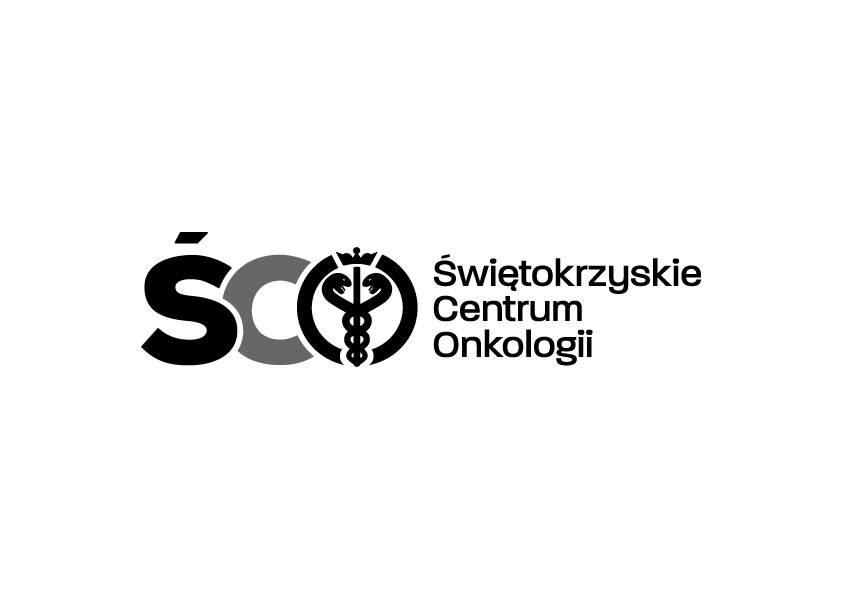 Adres: ul. Artwińskiego 3C, 25-734 Kielce  Sekcja Zamówień Publicznych tel.: (0-41) 36-74-474   fax.: (0-41) 36-74071/481 strona www: http://www.onkol.kielce.pl/ Email:zampubl@onkol.kielce.	                                                          Kielce dn.28.11.2017 r.	AZP 241-157/17SPECYFIKACJA ISTOTNYCH WARUNKÓW ZAMÓWIENIAKONSERWACJA INSTALACJI SYGNALIZACJI POŻARU,  INSTALACJI ODDYMIANIA KLATEK SCHODOWYCH, KLAP POŻAROWYCH, DŹWIĘKOWEGO SYSTEMU OSTRZEGANIA  ORAZ   MONITOROWANIE SYGNAŁÓW ALARMU POŻAROWEGO  W ŚWIĘTOKRZYSKIM CENTRUM ONKOLOGII W KIELCACHTryb zamówienia: przetarg nieograniczony o wartości mniejszej niż kwoty określone w przepisach wydanych na podstawie art. 11 ust. 8 ustawy Prawo zamówień publicznychZatwierdzam:Z-ca Dyr. Ds. Techniczno-Inwestycyjnych mgr inż. Wojciech CedroNiniejsza Specyfikacja istotnych warunków zamówienia składa się z 35 kolejno ponumerowanych stron. 
Załączniki do specyfikacji stanowią jej integralną część.Świętokrzyskie Centrum Onkologii w Kielcach, 25-734 Kielce, ul. Artwińskiego 3, tel.41 36-74-280,  fax.  41  36-74-481 zaprasza do składania ofert w ramach postępowania o zamówienie publiczne, nr sprawy AZP 241/157/2017 prowadzonego w trybie przetargu nieograniczonego, zgodnie z przepisami ustawy z dnia 29 stycznia 2004 roku Prawo zamówień publicznych (Dz. U. z 2017 r. poz. 1579), poniżej 209 tys. euro.Ogłoszenie o przetargu opublikowane zostało w Biuletynie Zamówień Publicznych Ogłoszenie nr 623489-N-2017 z dnia 2017-11-28 r. I. OPIS PRZEDMIOTU ZAMÓWIENIADyrekcja Świętokrzyskiego Centrum Onkologii w Kielcach ogłasza przetarg nieograniczony   poniżej 209 tys. Euro, którego przedmiotem zamówienia jest konserwacja instalacji sygnalizacji pożaru,  instalacji oddymiania klatek schodowych, klap pożarowych, dźwiękowego systemu ostrzegania oraz monitorowanie sygnałów alarmu pożarowego Świętokrzyskiego Centrum Onkologii w Kielcach.OPIS PRZEDMIOTU ZAMÓWIENIAPrzedmiotem zamówienia jest konserwacja instalacji sygnalizacji pożaru,  instalacji oddymiania klatek schodowych, klap pożarowych, dźwiękowego systemu ostrzegania oraz monitorowanie sygnałów alarmu pożarowego w Świętokrzyskim Centrum Onkologii w Kielcach.    Szczegółowy opis czynności konserwacyjnych  został określony w załączniku Nr 1 do SIWZ – „Wykaz czynności konserwacyjnych”Zakres rzeczowy urządzeń podlegających czynnościom konserwacyjnych został określony w załączniku Nr2 (TABELA NR1, TABELA NR2, TABELA Nr3) do SIWZ –„ Wykaz urządzeń sygnalizacji pożaru, klap pożarowych, oddymiania, DSO i monitoringu pożarowego w obiektach Świętokrzyskiego Centrum Onkologii w Kielcach”.     CPV:50000000-5 II. TERMIN WYKONANIA ZAMÓWIENIATermin realizacji  zamówienia: 36 miesięcy  od daty podpisania umowy. Termin realizacji jednostkowych zleceń : bieżąca konserwacja jeden raz w miesiącu; bezpośrednie podjęcie działań na obiekcie w ciągu 4 godzin od otrzymania zgłoszenia o awarii, o ile pracownik Zamawiającego uzna podjęcie działań za konieczneMiejsce realizacji zamówień – Świętokrzyskie Centrum  Onkologii w KielcachIII. WARUNKI UDZIAŁU W POSTĘPOWANIU ORAZ BRAKU PODSTAW WYKLUCZENIA.O udzielenie zamówienia mogą ubiegać się wykonawcy, którzy:nie podlegają wykluczeniu,spełniają warunki udziału w postępowaniu.Warunki udziału w postępowaniu.O udzielenie zamówienia mogą ubiegać się wykonawcy, którzy spełniają warunki udziału w postępowaniu, a)kompetencji lub uprawnień do prowadzenia określonej działalności zawodowej, o ile wynika to z odrębnych przepisów, Wykonawca w celu spełnienia powyższego zobowiązany jest przedstawić  zezwolenie Prezesa Państwowego Agencji Atomistyki na działalność 
o której mowa w art. 4 ust. 1 pkt 1 i 4 ustawy – Prawo Atomowe, polegające na:     obrocie, transporcie, przechowywaniu, instalowaniu oraz obsłudze izotopowych        czujek dymu, oraz kserokopie własnej umowy  lub umowy współpracy z podmiotem     mającym aktualną umowę  z Komendą Miejskiej Państwowej Straży Pożarnej  w  Kielcach w zakresie prowadzenia usługi monitoringu pożarowego na terenie miasta     Kielce. b)sytuacji ekonomicznej i finansowejWykonawca jest ubezpieczony od odpowiedzialności cywilnej w zakresie prowadzonej działalności gospodarczej związanej z przedmiotem zamówienia na sumę gwarancyjną określoną przez Zamawiającego  na kwotę nie mniejszą niż 500 000,00 zł.c)zdolności technicznej i zawodowej-Wykonawca w celu spełnienia powyższego zobowiązany jest wykazać min. 2    zrealizowane usługi, odpowiadające swoim rodzajem  i zakresem     usługom stanowiącym przedmiot zamówienia na kwotę minimum 100.000,00 zł     brutto/rok każda. Wykazać znajomość głównych systemów znajdujących się na   obiektach ŚCO na podstawie aktualnych świadectw, certyfikatów i uprawnień tj.: Schrack SECONET w tym: SecoLOG IP, Integral IP MX/ Integral IP CX Integral IP     BX; POLON-ALFA, DSO - BOSCH PRAESIDEO- Wykonawca w celu spełnienia powyższego zobowiązany jest wykazać, że dysponuje      min. dwoma osobami przewidzianymi do realizacji zamówienia  posiadającymi      świadectwa kwalifikacyjnego E uprawniające do zajmowania się eksploatacją  ( w tym      pracami kontrolno-pomiarowymi ) przy urządzeniach i sieciach elektrycznych o          napięciu  do1 kV oraz min jedną osobą posiadającą świadectwo kwalifikacyjnego D             uprawniające do dozoru  ( w tym nad  pracami kontrolno-pomiarowymi).Wykonawcy mogą wspólnie ubiegać się o udzielenie zamówienia. Wykonawcy wspólnie ubiegający się o udzielenie zamówienia ustanawiają pełnomocnika do prezentowania ich w postępowaniu o udzielenie zamówienia albo reprezentowania w postępowaniu i zawarcia umowy w sprawie zamówienia publicznego.3.2  Przepisy dotyczące wykonawcy stosuje się odpowiednio do wykonawców wspólnie ubiegających się o udzielenie zamówienia.3.3  Jeżeli oferta wykonawców wspólnie ubiegających się o udzielenie zamówienia zostanie wybrana, zamawiający będzie żądać przed zawarciem umowy w sprawie zamówienia publicznego, umowy regulującej współpracę tych wykonawców.Na podstawie art. 24 ust. 5 Pzp z postępowania o udzielenie zamówienia zamawiający wyklucza wykonawcę:w stosunku do którego otwarto likwidację, w zatwierdzonym przez sąd układzie w postępowaniu restrukturyzacyjnym jest przewidziane zaspokojenie wierzycieli przez likwidację jego majątku lub sąd zarządził likwidację jego majątku w trybie art. 332 ust. 1 ustawy z dnia 15 maja 2015 r. - Prawo restrukturyzacyjne (Dz. U. z 2015 r. poz. 978, 1259, 1513, 1830 i 1844 oraz z 2016 r. poz. 615) lub którego upadłość ogłoszono, z wyjątkiem wykonawcy, który po ogłoszeniu upadłości zawarł układ zatwierdzony prawomocnym postanowieniem sądu, jeżeli układ nie przewiduje zaspokojenia wierzycieli przez likwidację majątku upadłego, chyba że sąd zarządził likwidację jego majątku w trybie art. 366 ust. 1 ustawy z dnia 28 lutego 2003 r. - Prawo upadłościowe (Dz. U. z 2015 r. poz. 233, 978, 1166, 1259 i 1844 oraz z 2016 r. poz. 615); który naruszył obowiązki dotyczące płatności podatków, opłat lub składek na ubezpieczenia społeczne lub zdrowotne, co zamawiający jest w stanie wykazać za pomocą stosownych środków dowodowych, z wyjątkiem przypadku, o którym mowa w art. 24 ust. 1 pkt 15 Pzp, chyba że wykonawca dokonał płatności należnych podatków, opłat lub składek na ubezpieczenia społeczne lub zdrowotne wraz z odsetkami lub grzywnami lub zawarł wiążące porozumienie  w sprawie spłaty tych należności.IV.WYKAZ OŚWIADCZEŃ LUB DOKUMENTÓW POTWIERDZAJĄCYCH SPEŁNIENIE WARUNKÓW UDZIAŁU W POSTĘPOWANIU ORAZ BRAK PODSTAW WYKLUCZENIA/ NA WEZWANIE ZAMAWIAJĄCEGO/. W celu potwierdzenia spełniania warunku dotyczącego zdolności technicznej lub zawodowej, o ile wynika to z odrębnych przepisów, o którym mowa w pkt 4.1. lit. a), lit. c) SIWZ, zamawiający żąda od wykonawcy:1.1Wykaz  usług wykonanych, a w przypadku świadczeń okresowych   lub ciągłych również wykonywanych, w okresie ostatnich 3 lat przed upływem terminu składania ofert albo wniosków o dopuszczenie do udziału w postępowaniu, a jeżeli okres prowadzenia działalności jest krótszy – w tym okresie, wraz z podaniem ich wartości, przedmiotu, dat wykonania i podmiotów na rzecz których  usługi zostały wykonane, oraz załączeniem dowodów określających czy te dostawy lub usługi zostały wykonane lub są wykonywane należycie, przy czym dowodami, o których mowa, są referencje bądź inne dokumenty wystawione przez podmiot, na rzecz którego  usługi były wykonywane, a w przypadku świadczeń okresowych lub ciągłych są wykonywane, a jeżeli z uzasadnionej przyczyny o obiektywnym charakterze wykonawca nie jest w stanie uzyskać tych dokumentów – oświadczenie wykonawcy; w przypadku świadczeń okresowych lub ciągłych nadal wykonywanych referencje bądź inne dokumenty potwierdzające ich należyte wykonywanie powinny być wydane nie wcześniej niż 3 miesiące przed upływem terminu składania ofert albo wniosków o dopuszczenie do udziału w postępowaniu.Wykonawca w celu spełnienia powyższego zobowiązany jest wykazać min. dwie  zrealizowane  usługi odpowiadające swoim rodzajem i zakresem  usługom stanowiącym przedmiot zamówieni na kwotę minimum: 100.000,00 zł brutto/rok  każda.1.2.Wykonawca w celu spełnienia powyższego zobowiązany jest wykazać, że dysponuje      min. dwoma osobami przewidzianymi do realizacji zamówienia  posiadającymi      świadectwa kwalifikacyjnego E uprawniające do zajmowania się eksploatacją  ( w tym      pracami kontrolno-pomiarowymi ) przy urządzeniach i sieciach elektrycznych o          napięciu  do1 kV oraz min jedną osobą posiadającą świadectwo kwalifikacyjnego D             uprawniające do dozoru  ( w tym nad  pracami kontrolno-pomiarowymi).2.W celu potwierdzenia spełniania warunku dotyczącego, sytuacji ekonomicznej i finansowej o ile wynika to z odrębnych przepisów, o którym mowa w pkt 4.1. lit. a), lit. b) SIWZ, zamawiający żąda od wykonawcy :2.1.potwierdzenia , że jest ubezpieczony od odpowiedzialności cywilnej w zakresie prowadzonej działalności gospodarczej związanej z przedmiotem zamówienia na sumę gwarancyjną określoną przez Zamawiającego  na kwotę nie mniejszą niż 500 000,00 zł.3.W celu potwierdzenia spełniania warunku dotyczącego kompetencji lub uprawnień do prowadzenia określonej działalności zawodowej o ile wynika to z odrębnych przepisów, o którym mowa w pkt 4.1. lit. a), lit. a) SIWZ, zamawiający żąda od wykonawcy :3.1.  zezwolenia Prezesa Państwowego Agencji Atomistyki na działalność 
o której mowa w art. 4 ust. 1 pkt 1 i 4 ustawy – Prawo Atomowe, polegające na:     obrocie, transporcie, przechowywaniu, instalowaniu oraz obsłudze izotopowych        czujek dymu, oraz kserokopie własnej umowy  lub umowy współpracy z podmiotem     mającym aktualną umowę  z Komendą Miejskiej Państwowej Straży Pożarnej  w  Kielcach w zakresie prowadzenia usługi monitoringu pożarowego na terenie miasta     Kielce. 4.W celu potwierdzenia braku podstaw wykluczenia wykonawcy z udziału w postępowaniu zamawiający żąda następujących dokumentów:4.1. Oświadczenia wykonawcy o przynależności albo braku przynależności do tej samej grupy kapitałowej; w przypadku przynależności do tej samej grupy kapitałowej wykonawca może złożyć wraz z oświadczeniem dokumenty bądź informacje potwierdzające, że powiązania z innym wykonawcą nie prowadzą do zakłócenia konkurencji w postępowaniu.Zgodnie z art. 24 ust. 11 Pzp wykonawca, w terminie 3 dni od zamieszczenia na stronie internetowej informacji dotyczących kwoty, jaką zamierza przeznaczyć na sfinansowanie zamówienia, firm oraz adresów wykonawców, którzy złożyli oferty w terminie i ceny, przekazuje zamawiającemu (bez wezwania) oświadczenie o przynależności lub braku przynależności do tej samej grupy kapitałowej, o której mowa w art. 24 ust. 1 pkt 23 Pzp. Wraz ze złożeniem oświadczenia, wykonawca może przedstawić dowody, że powiązania z innym wykonawcą nie prowadzą do zakłócenia konkurencji w postępowaniu o udzielenie zamówienia. Wzór oświadczenia o przynależności lub braku przynależności do tej samej grupy kapitałowej, o której mowa w art. 24 ust. 1 pkt 23 Pzp stanowi Załącznik nr 3 do SIWZ.VI.POZOSTAŁE DOKUMENTY, KTÓRE NALEŻY DOŁĄCZYĆ DO OFERTY PRZETARGOWEJ (TJ. DO DATY SKŁADANIA OFERT):1.Druk Oferta.2.Formularz asortymentowo- cenowy oferty - załącznik nr 2 do SIWZ. 3.Oświadczenie wstępnie potwierdzające, że wykonawca nie podlega wykluczeniu z postępowania.  Wzór oświadczenia stanowi Załącznik nr 4 do SIWZ. 4.Ewentualne pełnomocnictwo, określające zakres umocowania podpisane przez osoby uprawnione do reprezentacji Wykonawcy.VII. ZASADY SKŁADANIA OŚWIADCZEŃ I DOKUMENTÓW ORAZ WYBORU OFERTY.1. W przypadku wspólnego ubiegania się o zamówienie przez wykonawców, oświadczenie składa każdy z wykonawców wspólnie ubiegających się o zamówienie. Dokumenty te potwierdzają spełnianie warunków udziału w postępowaniu oraz brak podstaw wykluczenia w zakresie, w którym każdy z wykonawców wykazuje spełnianie warunków udziału w postępowaniu oraz brak podstaw wykluczenia. 2. Wykonawca nie jest obowiązany do złożenia oświadczeń lub dokumentów potwierdzających spełnianie warunków udziału w postępowaniu i brak podstaw wykluczenia z postępowania, jeżeli zamawiający posiada oświadczenia lub dokumenty dotyczące tego wykonawcy lub może je uzyskać za pomocą bezpłatnych i ogólnodostępnych baz danych, w szczególności rejestrów publicznych w rozumieniu ustawy z dnia 17 lutego 2005 r. o informatyzacji działalności podmiotów realizujących zadania publiczne (Dz. U. z 2014 r. poz. 1114 oraz z 2016 r. poz. 352). 3. Zgodnie z art. 24aa ust. 1 Pzp zamawiający przed udzieleniem zamówienia, wzywa wykonawcę, którego oferta została najwyżej oceniona, do złożenia w wyznaczonym, nie krótszym niż 5 dni, terminie aktualnych na dzień złożenia oświadczeń i dokumentów potwierdzających spełnianie warunków udziału w postępowaniu, spełnianie przez oferowane dostawy wymagań określonych przez zamawiającego oraz brak podstaw wykluczenia. 4. Na podstawie art. 26 ust. 6. Ustawy UZP wykonawca nie jest obowiązany do złożenia oświadczeń lub dokumentów potwierdzających okoliczności, o których mowa w art. 25 ust. 1 pkt 1 i 3, jeżeli zamawiający posiada oświadczenia lub dokumenty dotyczące tego wykonawcy lub może je uzyskać za pomocą bezpłatnych i ogólnodostępnych baz danych, w szczególności rejestrów publicznych w rozumieniu ustawy z dnia 17 lutego 2005 r. o informatyzacji działalności podmiotów realizujących zadania publiczne (Dz. U. z 2014 r. poz. 1114 oraz z 2016 r. poz. 352).5. Zgodnie z Rozporządzeniem Ministra Rozwoju z dnia 26 lipca 2016r w sprawie rodzajów dokumentów, jakich może żądać zamawiający od wykonawcy w postępowaniu o udzielenie zamówienia, w przypadku wskazania przez wykonawcę oświadczeń lub dokumentów, o których mowa w § 2, § 5 i § 7, które znajdują się w posiadaniu zamawiającego, w szczególności oświadczeń lub dokumentów przechowywanych przez zamawiającego zgodnie z art. 97 ust. 1 ustawy, zamawiający w celu potwierdzenia okoliczności, o których mowa w art. 25 ust. 1 pkt 1 i 3 ustawy, korzysta z posiadanych oświadczeń lub dokumentów, o ile są one aktualne - na potwierdzenie powyższego Wykonawca składa oświadczenie - zał. Nr 4 do SIWZ.6. Jeżeli oświadczenia lub inne złożone przez wykonawcę dokumenty będą budzić wątpliwości zamawiającego, może on zwrócić się bezpośrednio o dodatkowe informacje lub dokumenty w tym zakresie. 7. W przypadku wskazania przez wykonawcę dostępności oświadczeń lub dokumentów, o których mowa w § 5 (tj. składanych w celu potwierdzenia braku podstaw wykluczenia wykonawcy z udziału w postępowaniu) i § 7 (składanych w celu potwierdzenia braku podstaw wykluczenia wykonawcy z udziału w postępowaniu przez wykonawcę mającego siedzibę lub miejsce zamieszkania poza terytorium Rzeczypospolitej Polskiej, o których mowa w SIWZ) rozporządzenia Ministra Rozwoju z dnia 26 lipca 2016 r. w sprawie rodzajów dokumentów, jakich może żądać zamawiający od wykonawcy, okresu ich ważności oraz form, w jakich dokumenty te mogą być składane (Dz. U. z 2016 r. poz. 1126) - dalej zwanego „rozporządzeniem Ministra Rozwoju z dnia 26 lipca 2016 r.”, w formie elektronicznej pod określonymi adresami internetowymi ogólnodostępnych i bezpłatnych baz danych, zamawiający pobiera samodzielnie z tych baz danych wskazane przez wykonawcę oświadczenia lub dokumenty. 8. W przypadku wskazania przez wykonawcę oświadczeń lub dokumentów, składanych w celu potwierdzenia braku podstaw wykluczenia wykonawcy z udziału w postępowaniu i składanych w celu potwierdzenia braku podstaw wykluczenia wykonawcy z udziału w postępowaniu przez wykonawcę mającego siedzibę lub miejsce zamieszkania poza terytorium Rzeczypospolitej Polskiej, o których mowa w SIWZ rozporządzenia Ministra Rozwoju z dnia 26 lipca 2016 r., które znajdują się w posiadaniu zamawiającego, w szczególności oświadczeń lub dokumentów przechowywanych przez zamawiającego zgodnie z art. 97 ust. 1 Pzp, zamawiający w celu potwierdzenia okoliczności, o których mowa w art. 25 ust. 1 pkt 1 i 3 Pzp, korzysta z posiadanych oświadczeń lub dokumentów, o ile są one aktualne. 9. W przypadku, o którym mowa w ppkt 6 SIWZ zamawiający może żądać od wykonawcy przedstawienia tłumaczenia na język polski wskazanych przez wykonawcę i pobranych samodzielnie przez zamawiającego dokumentów. 10. Oświadczenia, o których mowa w rozporządzeniu Ministra Rozwoju z dnia 26 lipca 2016 r. dotyczące wykonawcy składane są w oryginale. 11. Dokumenty, o których mowa w rozporządzeniu rozporządzenia Ministra Rozwoju z dnia 26 lipca 2016 r., inne niż oświadczenia, o których mowa w SIWZ, składane są w oryginale lub kopii poświadczonej za zgodność z oryginałem. 12. Poświadczenia za zgodność z oryginałem dokonuje odpowiednio wykonawca, wykonawcy wspólnie ubiegający się o udzielenie zamówienia publicznego, w zakresie dokumentów, które każdego z nich dotyczą. 13. Poświadczenie za zgodność z oryginałem następuje w formie pisemnej. 14. Zamawiający może żądać przedstawienia oryginału lub notarialnie poświadczonej kopii dokumentów, o których mowa w rozporządzeniu Ministra Rozwoju z dnia 26 lipca 2016 r., innych niż oświadczenia, wyłącznie wtedy, gdy złożona kopia dokumentu jest nieczytelna lub budzi wątpliwości co do jej prawdziwości. 15. Dokumenty sporządzone w języku obcym są składane wraz z tłumaczeniem na język polski. 16. Jeżeli wykonawca nie złoży wymaganych pełnomocnictw albo złoży wadliwe pełnomocnictwa, zamawiający wzywa do ich złożenia w terminie przez siebie wskazanym, chyba że mimo ich złożenia oferta wykonawcy podlega odrzuceniu albo konieczne byłoby unieważnienie postępowania. 17. Zamawiający wzywa także, w wyznaczonym przez siebie terminie, do złożenia wyjaśnień dotyczących oświadczeń lub dokumentów, o których mowa w art. 25 ust. 1 Pzp. 18. Jeżeli jest to niezbędne do zapewnienia odpowiedniego przebiegu postępowania o udzielenie zamówienia, zamawiający może na każdym etapie postępowania wezwać wykonawców do złożenia wszystkich lub niektórych oświadczeń lub dokumentów potwierdzających, że nie podlegają wykluczeniu, spełniają warunki udziału w postępowaniu, a jeżeli zachodzą uzasadnione podstawy do uznania, że złożone uprzednio oświadczenia lub dokumenty nie są już aktualne, do złożenia aktualnych oświadczeń lub dokumentów. 19.Dokumenty podmiotów zagranicznych: Jeżeli wykonawca ma siedzibę lub miejsce zamieszkania poza terytorium Rzeczypospolitej Polskiej, zamiast dokumentów, o których mowa w § 5 Rozporządzenia Ministra Rozwoju z dnia 26 lipca 2016 r. w sprawie rodzajów dokumentów, jakich może żądać zamawiający od wykonawców w postępowaniu o udzielenie zamówienia, składa dokument lub dokumenty wystawione w kraju w którym wykonawca ma siedzibę lub miejsce zamieszkania, potwierdzające odpowiednio, że nie otwarto jego likwidacji ani nie ogłoszono upadłości. Jeżeli w kraju, w którym wykonawca ma siedzibę lub miejsce zamieszkania lub miejsce zamieszkania ma osoba, której dokument dotyczy, nie wydaje się dokumentów, o których mowa powyżej, zastępuje się je dokumentem zawierającym odpowiednio oświadczenie wykonawcy, ze wskazaniem osoby albo osób uprawnionych do jego reprezentacji, lub oświadczenie osoby, której dokument miał dotyczyć, złożone przed notariuszem lub przed organem sądowym, administracyjnym albo organem samorządu zawodowego lub gospodarczego właściwym ze względu na siedzibę lub miejsce zamieszkania wykonawcy lub miejsce zamieszkania tej osoby. 20.Zamawiający: - nie zamierza zawrzeć umowy ramowej.-  nie zamierza ustanowić dynamicznego systemu zakupów.- Zamawiający nie przewiduje wyboru oferty najkorzystniejszej z zastosowaniem aukcji elektronicznej.- / Tabela 1-3/.- oraz  Załącznika nr 1.- Zamawiający nie   dopuszcza  składania ofert częściowych na poszczególne Pakiety tj. /TABELI NR 1-3/.- Zamawiający dopuszcza możliwość złożenia ofert równoważnych (oferowany przedmiot zamówienia nie gorszy niż ten określony w SIWZ), jeżeli z opisu przedmiotu zamówienia mogłoby wynikać, iż przedmiot zamówienia określony został poprzez wskazanie znaku towarowego, pochodzenia lub patentu. W ofercie należy podać swoje odpowiedniki i zamieścić opis dotyczący właściwości odpowiedników. Brak: wskazania proponowanych odpowiedników i opisu dotyczącego właściwości zastosowanych odpowiedników stanowi podstawę do odrzucenia oferty – art. 89 ust. 1 pkt. 2 ustawy Prawo zamówień publicznych.- Zamawiający nie przewiduje udzielenia zamówień, o których mowa w art. 67 ust. 1 pkt 6 ustawy.- Zamawiający nie dopuszcza składania ofert  wariantowych, oferty takie nie będą brane pod uwagę.21. Złożenie oferty jest równoznaczne z przyjęciem warunków  przetargowych.22. Zamawiający dokona oceny ofert z zastosowaniem art. 24aa ustawy Prawo zamówień publicznych.VIII. SPOSÓB POROZUMIEWANIA SIĘ ZAMAWIAJĄCEGO Z WYKONAWCAMI ORAZ PRZEKAZYWANIA OŚWIADCZEŃ I WNIOSKÓW W TRAKCIE POSTĘPOWANIA.W niniejszym postępowaniu oświadczenia, wnioski, zawiadomienia, dokumenty oraz informacje Wykonawcy przekazują za pośrednictwem faksu ( Nr 41/36-74-071). Zamawiający przekazuje informacje za pośrednictwem faksu z zastrzeżeniem pkt. 2. Zawsze dopuszczalna jest forma pisemna. Forma pisemna zastrzeżona jest dla składania oferty wraz z załącznikami, w tym oświadczeń i dokumentów potwierdzających spełnianie warunków udziału w postępowaniu oraz pełnomocnictw. W przypadku braku potwierdzenia otrzymania wiadomości przez Wykonawcę, Zamawiający domniema, iż pismo wysłane przez Zamawiającego na numer faksu lub na pocztę elektroniczną zostało mu doręczone w sposób, który umożliwił Wykonawcy zapoznanie się z treścią pisma. IX. OSOBY UPOWAŻNIONE DO KONTAKTÓW Z WYKONAWCAMI.Pracownikiem uprawnionym do udzielania informacji Wykonawcom  merytorycznie  jest: Janusz Oksiński 41 3674004Pracownikiem uprawnionym do udzielania informacji Wykonawcom proceduralnie jest:Izabela Armata  41/36-74-474, fax. 41/36-74-071.Zamawiający prosi o przekazywanie pytań za pomocą faxu- obowiązkowo ( nr 41/36-74-071) oraz dodatkowo drogą elektroniczną (na adres izamo@onkol.kielce.pl) w formie edytowalnej, gdyż skróci to czas udzielania wyjaśnień.X.  OPIS SPOSOBU UDZIELANIA WYJAŚNIEŃ TREŚCI SIWZ1.Wykonawca może zwrócić się do Zamawiającego o wyjaśnienie treści specyfikacji istotnych warunków zamówienia. Zamawiający jest obowiązany udzielić wyjaśnień niezwłocznie, jednak nie później niż  na 2 dni przed upływem terminu składania ofert –pod warunkiem, że wniosek o wyjaśnienie treści specyfikacji istotnych warunków zamówienia wpłynął do zamawiającego nie później niż do końca dnia, w którym upływa połowa wyznaczonego terminu składania ofert.1a. Jeżeli wniosek o wyjaśnienie treści specyfikacji istotnych warunków zamówienia wpłynął po upływie terminu składania wniosku, o którym mowa w pkt. 1. lub dotyczy udzielonych wyjaśnień, Zamawiający może udzielić wyjaśnień albo pozostawić wniosek bez rozpoznania.1b. Przedłużenie terminu składania ofert nie wpływa na bieg terminu składania wniosku, o którym mowa w ust . 1.Treść zapytań - wraz z wyjaśnieniami- Zamawiający przekazuje Wykonawcom, którym przekazał specyfikację istotnych warunków zamówienia, bez ujawniania źródła zapytania oraz zamieszcza na własnej stronie internetowej.W uzasadnionych przypadkach zamawiający może przed upływem terminu składania ofert zmienić treść SIWZ. Dokonana zmianę SIWZ Zamawiający przekazuje niezwłocznie wszystkim Wykonawcom, którym przekazano SIWZ, zamieszcza ją także na stronie internetowej.Jeżeli w wyniku zmiany treści SIWZ nieprowadzącej do zmiany treści ogłoszenia   o zamówieniu jest niezbędny dodatkowy czas na wprowadzenie zmian w ofertach, Zamawiający przedłuża termin składania ofert i informuje o tym Wykonawców, którym przekazano SIWZ oraz zamieszcza informację na stronie internetowej, jeżeli SIWZ jest udostępniona na tej stronie. 2.Zamawiający nie przewiduje zwołania zebrania wszystkich wykonawców w celu wyjaśnienia treści SIWZ.XI. ZAMAWIAJĄCY ODRZUCI OFERTĘ, jeżeli:jest, niezgodna z ustawą, jej treść nie odpowiada treści SIWZ, z zastrzeżeniem omyłki polegającej na niezgodności oferty ze SIWZ , niepowodujące istotnych zmian w treści oferty,jej złożenie stanowi czyn nieuczciwej konkurencji w rozumieniu przepisów o zwalczaniu nieuczciwej konkurencji,zawiera rażąco niską cenę lub koszt w stosunku do przedmiotu zamówienia, została złożona przez Wykonawcę wykluczonego z udziału w postępowaniu o zamówienie publiczne,zawiera błędy w obliczeniu ceny lub kosztu,Wykonawca w terminie 3 dni od dnia doręczenia zawiadomienia nie zgodził się na poprawienie omyłki, polegającej na niezgodności oferty ze SIWZ, niepowodującej istotnych zmian w treści oferty,  Wykonawca nie wyrazi zgody, o której mowa w art. 85 ust.2, na przedłużenie terminu związania ofertą,Jej przyjęcie naruszałoby bezpieczeństwo publiczne lub istotny interes bezpieczeństwa państwa, a tego bezpieczeństwa lub interesu nie można zagwarantować w inny sposób, jest nieważna na podstawie odrębnych przepisów.XII. OPIS SPOSOBU PRZYGOTOWYWANIA OFERT:Ofertę sporządza się w języku polskim z zachowaniem formy pisemnej pod rygorem nieważności. Ofertę asortymentowo-cenową  należy  sporządzić w formie określonej
w załączniku nr 2 do SIWZ.Każdy wykonawca może złożyć tylko jedną ofertę na to samo zadanie. Oferty wykonawcy, który przedłoży więcej niż jedną ofertę będą odrzucone.Do oferty winny być dołączone wszystkie dokumenty wymagane od wykonawcy.Wszystkie oświadczenia i dokumenty, o których mowa w specyfikacji, muszą być podpisane przez osoby upoważnione do reprezentowania wykonawcy. Dokumenty dostarczone w formie kserokopii powinny być poświadczone „za zgodność z oryginałem” przez osoby upoważnione do reprezentowania wykonawcy na wszystkich stronach oferty. W przypadku gdyby kserokopie dokumentów były nieczytelne, wówczas winny być potwierdzone urzędowo przez organ, który je wydał.Upoważnienie do podpisania oferty powinno być dołączone do oferty, o ile nie wynika z innych dokumentów załączonych przez wykonawców, lub z ustawy.W przypadku, gdy oferta zawierać będzie informacje stanowiące tajemnice przedsiębiorstwa wykonawcy w rozumieniu przepisów o zwalczaniu nieuczciwej konkurencji, a wykonawca zastrzega w odniesieniu do tych informacji, że nie mogą być one udostępniane innym uczestnikom postępowania, informacje te powinien zamieścić wykonawca w dodatkowej zamkniętej kopercie z napisem „zastrzeżone”.Wykonawca ponosi wszelkie koszty związane z przygotowaniem i złożeniem     oferty.XIII. WARUNKI ZABEZPIECZENIA PRZETARGU.Zamawiający nie wymaga wniesienia wadium oraz zabezpieczenia należytego wykonania umowy. XIV. MIEJSCE I TERMIN SKŁADANIA OFERTOfertę należy złożyć w Sekretariacie siedziby Zamawiającego – Budynek Administracyjny (pokój nr 212), lub przesłać pocztą na adres:ŚWIĘTOKRZYSKIE CENTRUM ONKOLOGIIUL. ARTWIŃSKIEGO 3 C p.212/ Budynek Administracyjny/25 -734 KIELCEdo dni 06.12.2017 r. do godziny 10.00 Koperty mają być adresowana według poniższego wzoru: „OFERTA PRZETARGOWA – AZP 241-157/2017” Konserwacja instalacji sygnalizacji pożaru,  instalacji oddymiania klatek schodowych, klap pożarowych, dźwiękowego systemu ostrzegania oraz monitorowanie sygnałów alarmu pożarowego Świętokrzyskiego Centrum Onkologii w Kielcach.” Nie otwierać przed dn.06.12.2017 godz. 10:30.”poza powyższym oznakowaniem musi znajdować się dokładna nazwa i adres Wykonawcy. Data i godzina dostarczenia oferty do Zamawiającego będą odnotowane na kopercie zewnętrznej jako oficjalny termin złożenia oferty. Oferty złożone po terminie zostaną zwrócone zgodnie z art. 84 ust. 2 ustawy.Wykonawca będzie związany ofertą przez okres 30 dni. Bieg terminu rozpoczyna się wraz z upływem terminu składania ofert. XV. MIEJSCE I TERMIN OTWARCIA OFERT.Otwarcie ofert jest jawne, nastąpi dnia 06.12.2017r. o godzinie 10.30 w siedzibie Zamawiającego przy ulicy Artwińskiego 3C/ Budynek Administracyjny w sali Konferencyjnej (pok. 204).Zamawiający po otwarciu ofert w obecności Wykonawców przekaże uczestnikom postępowania przetargowego informacje, określone w art. 86 ust. 4 ustawy dotyczące:nazwy Wykonawcy, adres,ceny oferty, terminu realizacji zamówienia,Bezpośrednio przed otwarciem ofert Zamawiający podaje kwotę, jaką zamierza przeznaczyć na sfinansowanie zamówienia.Wykonawcy  mogą uczestniczyć w publicznej sesji otwarcia ofert. Zamawiający niezwłocznie ( do następnego dnia do godz. 13 po otwarciu ofert) zamieści na stronie internetowej informacje, określone w art. 86 ust 5 ustawy dotyczące:kwoty, jaką zamierza przeznaczyć na sfinansowanie zamówienia,firm oraz adresów wykonawców, którzy złożyli oferty w terminie,ceny, terminu wykonania zamówienia, okresu gwarancji i warunków płatności zawartych w ofertach.Protokół, wraz z załącznikami jest jawny. Załączniki do protokołu udostępnia się po dokonaniu wyboru najkorzystniejszej oferty lub unieważnieniu postępowania , z tym że oferty są jawne od chwili ich otwarcia. Nie ujawnia się informacji stanowiących tajemnicę przedsiębiorstwa w rozumieniu przepisów o zwalczaniu nieuczciwej konkurencji, jeżeli wykonawca, nie później niż w terminie składania ofert, zastrzegł, że nie mogą one być udostępniane oraz wykazał iż zastrzeżone informacje stanowią tajemnicę przedsiębiorstwa.Po stronie Wykonawcy istnieje konieczność wykazania prawidłowości zastrzeżenia tajemnicy przedsiębiorstwa.  Brak uzasadnienia będzie powodował automatyczną jawność zastrzeżonej informacji. XV. KRYTERIA OCENY OFERT Przy wyborze ofert Zamawiający będzie się kierował następującymi kryteriami:cena  zostanie obliczona wg. formuły:                         najniższa wartość podana w ofertach     wartości podane w ofercie                                                 X WAGA 90  %Uzyskana z wyliczenia ilość punktów zostanie ostatecznie wyliczona z dokładnością do drugiego miejsca po przecinku w zachowaniem następującej zasady: jeżeli parametr miejsca tysięcznego jest poniżej 5, to parametr setny zaokrągla się w dół, jeżeli parametr miejsca tysięcznego jest 5 i powyżej, to parametr setny zaokrągla się w górę.b) Kryterium  stałość ceny zostanie obliczona wg. formuły:badany okres stałości ceny  podany w ofercie                                                                                                         X WAGA 10  % najdłuższy okres stałości ceny  podany w ofertach         Oferta z najdłuższym terminem płatności (max. 36 m-cy ) otrzyma 10 pkt. Pozostałe oferty będą punktowane wg powyższej formuły arytmetycznej.Wykonawca zobowiązany jest do prowadzenia książki konserwacji systemu ppoż. i po wykonaniu comiesięcznej konserwacji w terminie ustalonym z Zamawiającym przedłoży do           f-ry kartę pracy potwierdzoną przez upoważnionego  pracownika Ś.C.O. w Kielcach.                         W przypadku awarii bezpośrednie podjęcie działań na obiekcie w ciągu 4 godzin, od otrzymania zgłoszenia o awarii.              Rozliczenia pomiędzy zamawiającym, a  wykonawcą będą dokonywane w PLN.Oferta cenowa winna być sporządzona na lub w oparciu o załączone formularze. Cena musi być podana z dokładnością  do dwóch miejsc po przecinku.Prawidłowe ustalenie podatku VAT należy do obowiązku Wykonawcy, zgodnie z przepisami ustawy o podatku od towaru i usług oraz podatku akcyzowym.Zastosowanie przez wykonawcę stawki podatku VAT niezgodnej z obowiązującymi przepisami spowoduje odrzucenie oferty. Zmiana podatku VAT następuje z mocy prawa.Cena podana w ofercie powinna zawierać wszelkiego rodzaju opłaty, jeżeli występują.Jeżeli złożono ofertę, której wybór prowadziłby do powstania obowiązku podatkowego zamawiającego zgodnie z przepisami o podatku od towarów i usług w zakresie dotyczącym wewnątrzwspólnotowego nabycia towarów, zamawiający w celu oceny takiej oferty dolicza do przedstawionej w niej ceny podatek od towarów i usług, który miałby obowiązek wpłacić zgodnie z obowiązującymi przepisami.Oferowana cena - to cena brutto oferty, będzie traktowana jako ostateczna do zapłaty przez Zamawiającego.  Jeżeli zaistnieje rozbieżność pomiędzy zaoferowaną ceną wyrażoną pisemnie, a ceną wyrażoną cyframi, Zamawiający uzna za prawidłową cenę, wynikającą z działań matematycznych. Wykonawca dostarczy towar do Zamawiającego na swój koszt, ryzyko utraty i uszkodzenia.Zafakturowany asortyment powinien zostać oznaczony nr. Umowy.W toku badania i oceny ofert Zamawiający może żądać od Wykonawców wyjaśnień dotyczących:oświadczeń i  dokumentów,treści złożonych ofert. Jeżeli zaoferowana  cena lub koszt lub ich istotne części składowe, wydają się rażąco niskie w stosunku do przedmiotu zamówienia i budzą wątpliwości zamawiającego co do możliwości wykonania przedmiotu zamówienia zgodnie z wymaganiami określonymi przez Zamawiającego lub wynikającymi z odrębnych przepisów , zamawiający zwróci się do Wykonawcy o udzielenie wyjaśnień, w tym złożenia dowodów , dotyczących wyliczenia ceny lub kosztu.Obowiązek wykazania, że oferta nie zawiera rażąco niskiej ceny lub kosztu, spoczywa na Wykonawcy.Zamawiający poprawi w tekście oczywiste omyłki pisarskie, oczywiste omyłki rachunkowe z   uwzględnieniem konsekwencji rachunkowych dokonanych poprawek; inne omyłki polegające    na niezgodności oferty ze SIWZ, niepowodujące istotnych zmian w treści oferty,    niezwłocznie zawiadamiając o tym Wykonawcę, którego oferta została poprawiona.Za ofertę najkorzystniejszą zostanie uznana oferta, która uzyska najwyższą sumę punktów.Jeżeli nie można wybrać najkorzystniejszej oferty z uwagi na to, że dwie lub więcej ofert przedstawiają taki sam bilans ceny  lub kosztu i innych kryteriów oceny ofert, Zamawiający spośród tych ofert wybierze ofertę z najniższą ceną, lub najniższym kosztem, a jeżeli zostały złożone oferty o takiej samej cenie  lub koszcie, zamawiający wezwie wykonawców którzy złożyli te oferty do złożenia w terminie przez niego określonym ofert dodatkowych.XVI. ISTOTNE POSTANOWIENIA UMOWY.określa projekt umowy, będący integralną częścią Specyfikacji Istotnych warunków Zamówienia.Zamawiający  dopuszcza zmiany w umowie a) zmiany przepisów podatkowych w zakresie zmiany stawki podatku VAT, zmianie ulegnie wartość podatku  VAT oraz wynagrodzenie Wykonawcy w kwocie brutto, kwota wynagrodzenia netto oraz zakres przedmiotu umowy pozostaną bez zmian.b) wystąpienia zmian powszechnie obowiązujących przepisów prawa w zakresie mającym wpływ na realizację  umowy - w zakresie dostosowania postanowień umowy do zmiany przepisów  prawa,c) zmiany nazwy oraz formy prawnej Stron - w zakresie dostosowania umowy do tych zmian,d) udzielenia przez Wykonawcę rabatu na zasadach uzgodnionych przez strony w Aneksie do umowy.e)zmiany wysokości minimalnego wynagrodzenia za pracę ustalonego na podstawie art. 2 ust. 3-5 ustawy z   dnia 10 października 2002 r. o minimalnym wynagrodzeniu za  pracę, f)zmiany zasad podlegania ubezpieczeniom społecznym lub ubezpieczeniu zdrowotnemu lub wysokości  stawki składki na ubezpieczenia społeczne lub zdrowotne – jeżeli zmiany te   będą miały wpływ na koszty wykonania zamówienia przez Wykonawcę.XVII. WYBÓR  OFERTY NAJKORZYSTNIEJSZEJ 1.  Zamawiający udzieli zamówienia Wykonawcy, którego oferta odpowiada wszystkim wymaganiom określonym w Ustawie Pzp oraz w niniejszej specyfikacji i została oceniona jako najkorzystniejsza w oparciu o podane w ogłoszeniu o zamówieniu i Specyfikacji Istotnych Warunków Zamówienia kryteria wyboru.2. Niezwłocznie po wyborze najkorzystniejszej oferty Zamawiający jednocześniezawiadomi Wykonawców, którzy złożyli oferty o:a)  wyborze najkorzystniejszej oferty, podając nazwę albo imię i nazwisko, siedzibę albo adres zamieszkania i adres, jeżeli jest miejscem wykonywania działalności  Wykonawcy, którego ofertę wybrano, oraz nazwy albo imiona i nazwiska, siedziby, albo miejsca zamieszkania i adresy jeżeli są miejscami wykonywania działalności Wykonawców, którzy złożyli oferty, a także punktację przyznaną ofertom w każdym kryterium oceny ofert i łączną punktację,b) Wykonawcach, którzy zostali wykluczeni podając uzasadnienie faktyczne i prawne,c) wykonawcach, których oferty zostały odrzucone, powodach odrzucenia oferty, podając uzasadnienie faktyczne i prawne,d) unieważnieniu postępowania , podając uzasadnienie faktyczne i prawne,d) terminie, określonym zgodnie z art. 94 ust. 1 lub 2, po którego upływieumowa w sprawie zamówienia publicznego może być zawarta, i zamieści informacje zawarte w pkt. 2a  na  własnej stronie internetowej oraz w swojej siedzibie na „ Tablicy ogłoszeń”.  3. Zamawiający zawrze umowę w sprawie zamówienia publicznego w terminie nie krótszym niż 5 dni od dnia przekazania zawiadomienia o wyborze oferty faxem.4. Zamawiający może zawrzeć umowę w sprawie zamówienia publicznego przed upływem 5-dniowego terminu, jeżeli:•  w postępowaniu  złożono  tylko jedną ofertę,•   upłynął termin do wniesienia odwołania na czynności zamawiającego wymienione w art. 180 ust. 2 ustawy PZP lub w następstwie jego wniesienia Izba ogłosiła wyrok lub postanowienie kończące postępowanie odwoławcze. 5. Jeżeli Wykonawca,  którego oferta została wybrana, uchyla się od zawarcia umowy w sprawie zamówienia publicznego, Zamawiający może wybrać ofertę najkorzystniejszą spośród pozostałych ofert bez przeprowadzania ich ponownego badania i oceny, chyba że zachodzą przesłanki unieważnienia postępowania, o których mowa w art. 93 ust. 1.ustawy Prawo zam. pub.6. W przypadku przedłużenia się procedury wyboru najkorzystniejszej oferty Zamawiający dopuszcza przesunięcie terminu realizacji zamówienia.XVIII. WARUNKI UNIEWAŻNIENIA POSTĘPOWANIAZamawiający unieważni przetarg, jeżeli zaistnieje jedna z poniższych okoliczności:1.nie złożono żadnej oferty niepodlegającej odrzuceniu,2.cena najkorzystniejszej oferty lub oferta z najniższą ceną przewyższa kwotę, którą Zamawiający zamierza przeznaczyć na sfinansowanie zamówienia, zastrzeżeniem że Zamawiający może zwiększyć tę kwotę do ceny najkorzystniejszej oferty; 3. wystąpi istotna zmiana okoliczności powodująca, że prowadzenie postępowania lub realizacja zamówienia nie leży w interesie publicznym, czego nie można było przewidzieć,4. postępowanie obarczone jest niemożliwą do usunięcia  wadą,  uniemożliwiającą zawarcie niepodlegającej unieważnieniu  umowy w sprawie zamówienia publicznego.O unieważnieniu postępowania o udzielenie zamówienia Zamawiający zawiadamia równocześnie wszystkich Wykonawców, którzy:ubiegali się o udzielenie zamówienia – w przypadku unieważnienia postępowania przed upływem terminu składania ofert,  złożyli oferty – w przypadku unieważnienia postępowania po upływie terminu składania ofert, podając uzasadnienie faktyczne i prawne.XIX. POSTĘPOWANIE  ODWOŁAWCZEWykonawcom, a także innym osobom, jeżeli ich interes prawny w uzyskaniu zamówienia doznał lub może doznać uszczerbku w wyniku naruszenia przez zamawiającego przepisów ustawy Prawo zamówień publicznych, na podstawie art. 180 ust.2 pkt 2-6 ustawy z dnia 29 stycznia 2004 r. Prawo zamówień publicznych przysługuje odwołanie wyłącznie wobec czynności:1)   określenia warunków udziału w postępowaniu,2)   wykluczenia odwołującego z postępowania o udzielenie zamówienia,3)   odrzucenia oferty odwołującego.4) opisu przedmiotu zamówienia,5) wyboru najkorzystniejszej oferty.Odwołanie wnosi się do Prezesa Izby w formie pisemnej lub w postaci elektronicznej, podpisane bezpiecznym podpisem elektronicznym, weryfikowanym przy pomocy ważnego kwalifikowanego certyfikatu lub równoważnego środka, spełniającego wymagania dla tego rodzaju podpisu..W sprawach nieuregulowanych w niniejszej Specyfikacji mają zastosowanie przepisy Prawa zamówień publicznych- Ustawa z dnia 29 stycznia 2004  roku Prawo zamówień publicznych (Dz. U. z 2017 r. poz. 1579) i Kodeksu Postępowania Cywilnego./Druk Oferta/                                                                                    ZAMAWIAJĄCY                                            Świętokrzyskie Centrum Onkologii 								      ul. Artwińskiego 3						                                                                  
                                                                      25-734 Kielce                                                                                    Tel.041- 36-74-280                                                                                    fax 041-36-74-071WYKONAWCA Nazwa Wykonawcy / Wykonawców przypadku oferty wspólnej **:………………………………………………………………………Adres: …………………………………………………………… Tel…………………………………………..REGON …………………………………… NIP       …………………………………….FAX, na który Zamawiający ma przesłać korespondencję  ………………………….W przypadku wyboru naszej oferty jako najkorzystniejszej umowę w imieniu firmy podpiszą:………………………………………………………………………………………………………..               OFERTAW związku z ogłoszonym postępowaniem w trybie przetargu nieograniczonego poniżej 209 tys. euro na konserwacja instalacji sygnalizacji pożaru,  instalacji oddymiania klatek schodowych, klap pożarowych, dźwiękowego systemu ostrzegania oraz monitorowanie sygnałów alarmu pożarowego Świętokrzyskiego Centrum Onkologii w Kielcach.Ogłoszenie o przetargu opublikowane zostało w Biuletynie Zamówień Publicznych. Ogłoszenie nr ………………….. z dnia ………………………oferujemy wykonanie przedmiotu zamówienia w pełnym rzeczowym zakresie objętym Specyfikacją istotnych warunków zamówienia za cenę całkowitą ustaloną zgodnie z formularzem cenowym tj.:1 -   w okresach miesięcznych w okresie od 01.01.2018 r. do 31.08.2018 r. (tabela Nr1)Netto................................ zł./ m-c słownie...................................................  + VAT.................................................  Brutto ............................... zł./m-c  słownie ................................................- za cały okres 8 m-cyBrutto ............................... zł./m-c  słownie ................................................2-   w okresach miesięcznych w okresie od 01.09.2018 r. do 31.10.2019 r. (tabela Nr2)Netto................................ zł./ m-c słownie...................................................  + VAT.................................................  Brutto ............................... zł./m-c  słownie ................................................- za cały okres 14 m-cyBrutto ............................... zł./m-c  słownie ................................................3-   w okresach miesięcznych w okresie od 01.11.2019 r. do 31.12.2020r. (tabela Nr3)Netto................................ zł./ m-c słownie...................................................  + VAT.................................................  Brutto ............................... zł./m-c  słownie ................................................- za cały okres 14 m-cyBrutto ............................... zł./m-c  słownie ................................................4- Wartość zamówienia za cały okres trwania umowy 36 m-cy, ( poz.1+poz.2+poz.3)Brutto ............................... zł./m-c  słownie ................................................Okres gwarancji oferowanej ceny wynosi ......................m – cy od daty podpisania umowyOświadczamy że: powierzymy / nie powierzymy * wykonanie części zamówienia podwykonawcom*niepotrzebne skreślićOpis części zamówienia przewidzianej do wykonania przez podwykonawcę:a)……………………………………………………………………………………b)……………………………………………………………………………………c)…………………………………………………………………………………….Wykonawca ponosi pełną odpowiedzialność za realizację przedmiotu zamówienia przez podwykonawcę.Oświadczamy że: będziemy / nie będziemy * polegać na wiedzy i doświadczeniu, potencjale technicznym, osobach zdolnych do wykonania zamówienia, zdolnościach finansowych innych podmiotów.Oświadczamy, że należymy/nie należymy* do grupy małych i średnich przedsiębiorstw, zgodnie z definicją MŚP (małe i średnie przedsiębiorstwa) o której mowa w Rozporządzeniu Komisji (UE) nr 651/2014 z dnia 17 czerwca 2014 r., załącznik nr I do Rozporządzenia, art. 2.Wykonawca ponosi pełną odpowiedzialność za realizację przedmiotu zamówienia przez podwykonawcę.Oświadczamy, że: Termin płatności - przelew do 30 dni od daty wystawienia i dostarczenia faktury. Oświadczamy, że w cenie naszej oferty zostały uwzględnione wszystkie koszty wykonania   zamówienia.Oświadczamy, że wszystkie złożone przez nas dokumenty są zgodne  z aktualnym stanem  
prawnym i faktycznym.Oświadczamy, że zobowiązujemy się do przedkładania kserokopii aktualnej polisy od odpowiedzialności cywilnej w zakresie prowadzonej działalności gospodarczej w okresie trwania umowy – w terminie 5 dni roboczych od jej zawarcia.Termin realizacji  zamówienia: 36  miesięcy od daty podpisania umowy6.Oświadczamy, że zapoznaliśmy się ze Specyfikacją Istotnych Warunków Zamówienia i uznajemy się za związanych określonymi w niej postanowieniami i zasadami postępowania i nie wnosimy do niej zastrzeżeń.  7.Oświadczamy, że akceptujemy i spełniamy w całości wszystkie warunki udziału w    postępowaniu  zawarte w Specyfikacji Istotnych Warunków Zamówienia.8.Oświadczamy, że zapoznaliśmy się ze Specyfikacją Istotnych Warunków Zamówienia i nie wnosimy do niej zastrzeżeń. 9.Zapoznaliśmy się ze szczegółowymi warunkami przetargu zawartymi w specyfikacji istotnych warunków zamówienia i uznajemy się za związanych określonymi w niej postanowieniami i zasadami postępowania.10.Oświadczamy, że projekt umowy, stanowiący załącznik  do Specyfikacji Istotnych Warunków Zamówienia, został przez nas zaakceptowany. Zobowiązujemy się w przypadku wyboru naszej oferty, do zawarcia umowy na określonych w nich warunkach, w miejscu i terminie wyznaczonym przez Zamawiającego.11.Oświadczamy, że czujemy się związani niniejszą ofertą przez czas wskazany w Specyfikacji Istotnych Warunków Zamówienia, tj. przez okres 30) dni, licząc od terminu składania ofert. 12.Dokumenty stanowiące tajemnice przedsiębiorstwa, zawarte na stronach od  nr …… do nr ……….. w rozumieniu przepisów ustawy o zwalczaniu nieuczciwej konkurencji, nie mogą być udostępniane  do wglądu innym Wykonawcom, zostały złożone  w odrębnej / niejawnej części oferty/ zgodnie z zapisem SIWZ w Rozdz. III.13.Osobą odpowiedzialną za realizację wykonania zamówienia jest Pani / Pan ..........................................................................Adres …………………………………….Telefonu .........................................     fax ………………….INFORMUJEMY, że:- wybór oferty nie będzie prowadzić do powstania u zamawiającego obowiązku podatkowego*- wybór oferty będzie** prowadzić do powstania u zamawiającego obowiązku podatkowego w odniesieniu do następujących towarów lub usług:_____________________________________________________________________nazwa(rodzaj)towaru,  których dostawa lub świadczenie będzie prowadzić do jego powstania. Wartość towarów lub usług powodująca obowiązek podatkowy u zamawiającego to ......................................................zł netto*.Oferta zawiera ......... stron kolejno ponumerowanych.Załącznikami do niniejszej oferty, stanowiącymi jej integralną część są ( podać nr stron):Dokumenty i oświadczenia  zgodnie z SIWZ:__________________________________ strona ____________________________________________ strona ____________________________________________ strona ____________________________________________ strona ____________________________________________ strona __________Miejscowość, data .................................                                                                                               __________________________                                                                  		   podpis osoby(osób) uprawnionej(ych)                                                                                     do reprezentowania wykonawcyInformacja dla wykonawcy:Formularz oferty musi być podpisany przez osobę lub osoby uprawnione do reprezentowania firmy
 i przedłożony wraz z dokumentem (-ami) potwierdzającymi prawo do reprezentacji wykonawcy przez osobę podpisującą ofertę..w przypadku oferty wspólnej należy podać dane dotyczące pełnomocnika  wykonawcy.                                                                 Załącznik nr 1 do SIWZKONSERWACJA INSTALACJI SYGNALIZACJI POŻARU,  INSTALACJI ODDYMIANIA KLATEK SCHODOWYCH, KLAP POŻAROWYCH, DŹWIĘKOWEGO SYSTEMU OSTRZEGANIA  ORAZ   MONITOROWANIE SYGNAŁÓW ALARMU POŻAROWEGO  
W ŚWIĘTOKRZYSKIM CENTRUM ONKOLOGII W KIELCACHWykaz czynności konserwacyjnych1. System sygnalizacji pożaru i oddymiania: 		a) centralki - łącznie z podstawowym układem zasilania:		- sprawdzenie poprawności działania zgodnie z DTR dla danego typu urządzenia		- sprawdzenie parametrów technicznych centralki i układów zasilających, zgodnie z             DTR dla  danego typu urządzenia                                                                                                                                                                		- wykonanie testów przewidzianych w DTR dla danego typu urządzenia 		- wymiana bezpieczników         - dokonywanie wpisów do książki konserwacji systemu	b) awaryjne źródło zasilania – akumulatory:		- sprawdzenie układu automatycznego włączania oraz wyłączania akumulatorów             pracujących w układzie zasilania awaryjnego (centralki i zasilacze)                                                                                                                                                    	   	- sprawdzenie wartości parametrów pracy akumulatorów	 	- czyszczenie i konserwowanie zacisków	   	- sprawdzenie prawidłowości połączeń, sprawdzenie i ewentualna wymiana             zabezpieczeń	c) linie dozorowe:		- sprawdzenie prawidłowości połączeń w łączówkach, puszkach i przełącznicach                kablowych		- sprawdzenie prawidłowości zamocowania oprzewodowania do podłoża	d) czujki, moduły sterujące i sygnalizatory pożaru:		- sprawdzenie poprawności działania czujek		- sprawdzenie poprawności działania przycisków		- sprawdzenie sterowania układów wykonawczych po zadziałaniu modułów             sterujących		- sprawdzenie zamocowania elementów systemu i prawidłowości ich połączeń	   	-wymiana wadliwie działających urządzeń (czujek, modułów, przycisków i             wskaźników) – robociznae) klapy i okna oddymiające:          - sprawdzenie  stanu technicznego         -   konserwacja uszczelek gumowychf) siłowniki:         -   sprawdzenie prawidłowości połączeń elektrycznych i mechanicznych        -    przeprowadzenie testów otwarcia i  zamknięcia klap i okien        -     wykonanie testów przewidzianych w DTR urządzenia g) wykonawca zobowiązany jest do sprawdzenia systemu monitoringu (terminal, antena,         oprzyrządowanie, oprogramowanie, uruchomienie toru transmisji).h) weryfikacja poprawności zadziałania instalacji SAP w systemie wizualizacyjnym      SCHRACK SECOLOG2. System DSO:    a)    Szafa sterownicza - łącznie z podstawowym układem zasilania           - sprawdzenie poprawności działania zgodnie z DTR dla danego typu urządzenia           - sprawdzenie parametrów technicznych centralki i układów zasilających, zgodnie                         z  DTR dla danego typu urządzenia           - wykonanie testów przewidzianych w DTR dla danego typu urządzenia           - sprawdzenie stanu połączeń przewodu ochronnego, uziemiającego lub zerującego                   z obudową           - wymiana bezpieczników      b)  Awaryjne źródła zasilania - akumulatory     	- sprawdzenie układu automatycznego włączania oraz wyłączania akumulatorów             pracujących w   układzie zasilania awaryjnego		- sprawdzenie zasilaczy         - czyszczenie i konserwowanie zacisków         - sprawdzenie prawidłowości połączeń, sprawdzenie i ewentualna wymiana             zabezpieczeń     c)  Linie dozorowe           - sprawdzenie prawidłowości połączeń           - sprawdzenie prawidłowości zamocowania oprzewodowania do podłoża      d)  Głośniki - sprawdzenie zamocowania i poprawności działania      e)   Mikrofon strażaka – sprawdzenie poprawności działania.	   f)   weryfikacja poprawności zadziałania instalacji DSO w systemie wizualizacyjnym             SCHRACK SECOLOG3. Instalacja oddymiania i zjazd pożarowy wind       a) centralki – sprawdzenie poprawności zadziałania       b) sprawdzenie parametrów technicznych centrali i układów zasilających       c) wymiana bezpieczników       d) czyszczenie i konserwacja zacisków akumulatorów       e) sprawdzenie wartości parametrów pracy akumulatorów       f) sprawdzenie elementów sterujących do klap i wind4. Instalacja klap pożarowycha) sprawdzenie elementów zasilaniab) sprawdzenie stanu elementów mechanicznychc) sprawdzenie stanu akumulatorówd) sprawdzenie układów zadziałania5. System wizualizacji (SCHRACK SECOLOG)	- sprawdzenia funkcjonowania  urządzeń - stacja (komputer + monitory)	- sprawdzenie programowe zadziałania elementów, które funkcjonują w zakresie SSP                    i DSO                                                                               Załącznik Nr 3 do SIWZ…………………………..Pieczęć Wykonawcy	WYKAZ WYKONANYCH ZAMÓWIEŃUwaga: należy załączyć poświadczenie  na wykonane należycie wskazane usługi.               	………………………….                                                podpis WykonawcyZałącznik 4 do SIWZZamawiający:   Świętokrzyskie Centrum Onkologii Ul. Artwińskiego 325-734 KielceWykonawca:……………………………………………………………………………………(pełna nazwa/firma, adres, w zależności od podmiotu: NIP/PESEL, KRS/CEiDG)reprezentowany przez:……………………………………………………………………………………(imię, nazwisko, stanowisko/podstawa do reprezentacji)Oświadczenie wykonawcy składane na podstawie art. 25a ust. 1 ustawy z dnia 29 stycznia 2004 r.  Prawo zamówień publicznych (dalej jako: ustawa Pzp), DOTYCZĄCE PRZESŁANEK WYKLUCZENIA Z POSTĘPOWANIANa potrzeby postępowania o udzielenie zamówienia publicznego AZP 241-153/2017  zakup wraz z dostawą wyrobów medycznych dla Działów Medycznych  Świętokrzyskiego Centrum Onkologii w Kielcach, oświadczam, co następuje:OŚWIADCZENIA DOTYCZĄCE WYKONAWCY:Oświadczam, że nie podlegam wykluczeniu z postępowania na podstawie 
art. 24 ust 1 pkt 12-22 ustawy Pzp.[UWAGA: zastosować tylko wtedy, gdy zamawiający przewidział wykluczenie wykonawcy z postępowania na podstawie ww. przepisu]Oświadczam, że nie podlegam wykluczeniu z postępowania na podstawie 
art. 24 ust. 5 pkt. 1 i 8 ustawy Pzp  .…………….……. (miejscowość), dnia ………….……. r. 							         …………………………………………(podpis)Oświadczam, że zachodzą w stosunku do mnie podstawy wykluczenia z postępowania na podstawie art. …………. ustawy Pzp (podać mającą zastosowanie podstawę wykluczenia spośród wymienionych w art. 24 ust. 1 pkt 13-14, 16-20 lub art. 24 ust. 5 ustawy Pzp). Jednocześnie oświadczam, że w związku z ww. okolicznością, na podstawie art. 24 ust. 8 ustawy Pzp podjąłem następujące środki naprawcze: ………………………………………………………………………………………………………………………………………………..…………………………………………………………………………………………..…………………...........…………………………………………………………………………………………………………………………………………………………………………………………………………………………………………………………….……. (miejscowość), dnia …………………. r. 							             …………………………………………(podpis)OŚWIADCZENIE DOTYCZĄCE PODMIOTU, NA KTÓREGO ZASOBY POWOŁUJE SIĘ WYKONAWCA:Oświadczam, że następujący/e podmiot/y, na którego/ych zasoby powołuję się w niniejszym postępowaniu, tj.: …………………………………………………………………….……………………… (podać pełną nazwę/firmę, adres, a także w zależności od podmiotu: NIP/PESEL, KRS/CEiDG) nie podlega/ją wykluczeniu z postępowania o udzielenie zamówienia.…………….……. (miejscowość), dnia …………………. r. 							            …………………………………………(podpis)[UWAGA: zastosować tylko wtedy, gdy zamawiający przewidział możliwość, o której mowa w art. 25a ust. 5 pkt 2 ustawy Pzp]OŚWIADCZENIE DOTYCZĄCE PODWYKONAWCY NIEBĘDĄCEGO PODMIOTEM, NA KTÓREGO ZASOBY POWOŁUJE SIĘ WYKONAWCA:Oświadczam, że następujący/e podmiot/y, będący/e podwykonawcą/ami: ……………………………………………………………………..….…… (podać pełną nazwę/firmę, adres, a także w zależności od podmiotu: NIP/PESEL, KRS/CEiDG), nie podlega/ą wykluczeniu z postępowania 
o udzielenie zamówienia.…………….……. (miejscowość), dnia …………………. r. 						            	…………………………………………(podpis)OŚWIADCZENIE DOTYCZĄCE PODANYCH INFORMACJI:Oświadczam, że wszystkie informacje podane w powyższych oświadczeniach są aktualne 
i zgodne z prawdą oraz zostały przedstawione z pełną świadomością konsekwencji wprowadzenia zamawiającego w błąd przy przedstawianiu informacji.…………….……. (miejscowość), dnia …………………. r. 							            …………………………………………(podpis)Zał. nr 5 do SIWZZamawiający:   Świętokrzyskie Centrum Onkologii Ul. Artwińskiego 325-734 KielceWykonawca:………………………………………………………………………………………………..…(pełna nazwa/firma, adres, w zależności od podmiotu: NIP/PESEL, KRS/CEiDG)reprezentowany przez:……………………………………………………………………………………………………(imię, nazwisko, stanowisko/podstawa do reprezentacji)                                                   Oświadczenie wykonawcy składane na podstawie art. 24 ust. 11 ustawy z dnia 29 stycznia 2004 r. Prawo zamówień publicznych (tekst jednolity Dz. U. z 2015 r. poz. 2164, z późn. zm.) zwaną dalej „ustawą Pzp” DOTYCZĄCE PRZESŁANEK WYKLUCZENIA Z POSTEPOWANIA/ PRZYNALEŻNOŚCI DO GRUPY KAPITAŁOWEJNa potrzeby postępowania o udzielenie zamówienia publicznego pn. AZP 241-157/2017 konserwacja instalacji sygnalizacji pożaru,  instalacji oddymiania klatek schodowych, klap pożarowych, dźwiękowego systemu ostrzegania oraz monitorowanie sygnałów alarmu pożarowego Świętokrzyskiego Centrum Onkologii w Kielcach. co następuje: Składając ofertę w postępowaniu o udzielnie zamówienia publicznego, którego przedmiotem są w/w dostawy, oświadczamy, że: a) nie należymy do grupy kapitałowej, o której mowa w art. 24 ust. 1 pkt. 23 ustawy Pzp*, b) należymy do grupy kapitałowej, o której mowa w art. 24 ust. 1 pkt. 23 ustawy Pzp*. W przypadku przynależności Wykonawcy do grupy kapitałowej, o której mowa w art. 24 ust. 1 pkt. 23 ustawy Prawo zamówień publicznych, Wykonawca składa wraz z ofertą listę podmiotów należących do grupy kapitałowej. ______________, dnia ____________2017 r.                                                                                                 ......................................................                                                                                                             Podpis ( podpisy) osób                                                                                                           uprawnionych do reprezentowania                                                                                                                                                  Wykonawcy * niepotrzebne skreślić * należy zaznaczyć właściwą odpowiedź: Wykonawca, który należy do grupy kapitałowej zobowiązany jest do złożenia listy podmiotów należących do tej samej grupy kapitałowejZał. nr 6 do SIWZZamawiający:   Świętokrzyskie Centrum Onkologii Ul. Artwińskiego 325-734 KielceWykonawca:………………………………………………………………………………………………..…(pełna nazwa/firma, adres, w zależności od podmiotu: NIP/PESEL, KRS/CEiDG)reprezentowany przez:……………………………………………………………………………………………………(imię, nazwisko, stanowisko/podstawa do reprezentacji)                                                   Oświadczenie wykonawcy Na podstawie art. 26 ust 6 w związku z § 10 ust.2 Rozporządzeniem Ministra Rozwoju z dnia 26 lipca 2016r w sprawie rodzajów dokumentów, jakich może żądać zamawiający od wykonawcy w postępowaniu o udzielenie zamówienia.Dotyczy postępowania nr AZP 241-157/2017”Konserwacja instalacji sygnalizacji pożaru,  instalacji oddymiania klatek schodowych, klap pożarowych, dźwiękowego systemu ostrzegania oraz monitorowanie sygnałów alarmu pożarowego Świętokrzyskiego Centrum Onkologii w Kielcach. Oświadczam, że dokument :a)……………………………………b) …………………………………..c) …………………………………d) …………………………………..został dołączony do postępowania nr ………………. z dnia ………….Oświadczam, że dokumenty: przesłane / załączone do wskazanego  postępowania * są aktualne na wymagany przez Zamawiającego termin tj. ………………. (Wykonawca wpisuje termin z ewentualnego wezwania do uzupełnienia dokumentów)______________, dnia ____________2017 r.                                                                                                 ......................................................                                                                                                             Podpis ( podpisy) osób                                                                                                           uprawnionych do reprezentowania                                                                                                                                                  Wykonawcy Załącznik nr 7 do SIWZ Wzór UMOWA  nr…………………..zawarta w dniu  …………….   roku  w Kielcach pomiędzy :Świętokrzyskim Centrum Onkologii z siedzibą w Kielcach ul. Artwińskiego 3 NIP:  959-12-94-907      REGON: 001263233, zwanym dalej w umowie "Zamawiającym" w imieniu, którego działa – 1.Z-ca Dyrektora ds. Techniczno-Inwestycyjnych- mgr inż. Wojciech Cedro 2. mgr Agnieszka Syska – Główna Księgowa.a ………………………………………NIP  …………………….. REGON…………………… ,zwanym w treści umowy "Wykonawcą" w imieniu, którego działa – ………………………………………………….. Umowa została zawarta w wyniku dokonania przez Kupującego wyboru oferty  w trybie przetargu nieograniczonego, zgodnie  z Prawem zamówień publicznych  z dnia 29 stycznia 2004 roku  (Dz. U. z 2017 r. poz. 1579).§        11. Zamawiający zamawia, a Wykonawca   zobowiązuje   się   do   wykonania:  konserwacji instalacji sygnalizacji pożaru,  instalacji oddymiania klatek schodowych, klap pożarowych, dźwiękowego systemu ostrzegania  oraz   monitorowania sygnałów alarmu pożarowego   w Świętokrzyskim Centrum Onkologii w Kielcach, zgodnie z ofertą z dnia  ……………….. stanowiąca integralną część umowy.2. Szczegółowy opis czynności konserwacyjnych  został określony w załączniku Nr 1 natomiast wykaz urządzeń podlegających czynnościom konserwacyjnych został określony                        w załączniku Nr 2,  stanowiące integralną część umowy.3. Wykonawca zobowiązany jest do prowadzenia książki konserwacji systemu ppoż. i po wykonaniu comiesięcznej konserwacji w terminie ustalonym z zamawiającym przedłoży do f-ry kartę pracy potwierdzoną przez upoważnionego  Pracownika Ś.C.O. w Kielcach4. W ramach Przedmiotu Zamówienia, w przypadku zgłoszenia awarii przez pracownika ŚCO, Wykonawca jest zobowiązany podjąć działania polegające na:a) przyjęciu zgłoszenia o awarii od uprawnionych pracowników ŚCO;b)bezpośrednim podjęciu na obiektach, w ciągu 4 godzin od otrzymania zgłoszenia                 o awarii, czynności ograniczających skutki awarii. § 2Wykonawca oświadcza,  że posiada wymagane uprawnienia do wykonania prac określonych w przedmiotowej umowie, a także odpowiednią wiedzę i doświadczenie w tym zakresie.Wykonawca zobowiązuje się do terminowego opłacania polisy od odpowiedzialności cywilnej w zakresie prowadzonej działalności gospodarczej w okresie trwania umowy.§ 3Wykonawca zobowiązuje się wykonać zakres rzeczowy przedmiotu zamówienia Umowy siłami własnymi oraz przy pomocy Podwykonawców, których ma prawo wprowadzić wyłącznie za zgodą Zamawiającego.Wykonawca zapewni ustalenie w umowach z Podwykonawcami takiego zakresu odpowiedzialności za wady przez klauzulę dotyczącą rękojmi i gwarancji, aby nie był on mniejszy od zakresu odpowiedzialności za wady Wykonawcy wobec Zamawiającego                    z tytułu rękojmi i gwarancji.Wykonawca ponosi wobec Zamawiającego pełną odpowiedzialność za roboty, które wykonuje przy pomocy Podwykonawców i dalszych Podwykonawców.Do umów zawieranych przez Podwykonawcę z dalszym Podwykonawcą stosuje się odpowiednio postanowienia niniejszej Umowy regulujące warunki zawierania umów między Wykonawcą i Podwykonawcą.5.  Wykonawca, Podwykonawca lub dalszy Podwykonawca niniejszego zamówienia zamierzający zawrzeć umowę o podwykonawstwo, jest obowiązany, w trakcie realizacji zamówienia do przedłożenia Zamawiającemu projektu tej umowy, przy czym Podwykonawca lub dalszy Podwykonawca jest obowiązany dołączyć zgodę Wykonawcy na zawarcie umowy o podwykonawstwo o treści zgodnej z projektem umowy i jej zmian;6.  Zamawiający, w terminie 7 dni, zgłasza pisemne zastrzeżenia do projektu umowy                            o podwykonawstwo, gdy:a) nie spełnia ona wymagań określonych w specyfikacji istotnych warunków zamówienia;b) przewiduje termin zapłaty wynagrodzenia dłuższy niż 30 dni od dnia doręczenia faktury lub rachunku.7.  Nie zgłoszenie pisemnych zastrzeżeń do przedłożonego projektu umowy                                     o podwykonawstwo, w terminie 7 dni , uważa się za akceptacje projektu umowy przez Zamawiającego.8.  Wykonawca, Podwykonawca lub dalszy Podwykonawca zamówienia  przedkłada Zamawiającemu poświadczoną za zgodność z oryginałem kopie zawartej umowy o podwykonawstwo, w terminie 7 dni od dnia jej zawarcia9. Wykonawca, Podwykonawca lub dalszy Podwykonawca zamówienia przedkłada Zamawiającemu poświadczona za zgodność z oryginałem kopie zawartej umowy                           o podwykonawstwo, której przedmiotem są dostawy lub usługi, w terminie 7 dni od dniajej zawarcia, z wyłączeniem umów o podwykonawstwo o wartości mniejszej niż 0,5% wartości umowy oraz umów o podwykonawstwo, których przedmiot został wskazany przez Zamawiającego  w specyfikacji istotnych warunków zamówienia, jako nie podlegający niniejszemu obowiązkowi. 10. Rozliczenia z Podwykonawcami za wykonane przez nich części przedmiotu umowy następować będą w następujący sposób:a) zapłata należności na rzecz Wykonawcy będzie następować zgodnie z par 5;b)Wykonawca w ciągu 14 dni od daty przekazania na jego rachunek bankowy przez Zamawiającego środków za wystawioną fakturę częściową przedłoży w siedzibie Zamawiającego kserokopię potwierdzonego przez Bank, przelewu dokonanego na rachunek Podwykonawcy na kwotę określoną w protokołach stanowiących podstawę do wystawienia faktur częściowych albo przedłoży oświadczenie Podwykonawcy, że należności Podwykonawcy wynikające z tych protokołów zostały przez Wykonawcę uregulowane;c) w przypadku nie dostarczenia w ww. terminie przez Wykonawcę kserokopii potwierdzonego przez Bank przelewu albo oświadczenia Podwykonawcy, Zamawiający zastrzega sobie prawo do zatrzymania kwoty należnej Podwykonawcy z następnej faktury Wykonawcy do momentu spełnienia warunku podanego w pkt b. W przypadku dokonania bezpośredniej zapłaty Podwykonawcy lub dalszemu Podwykonawcy,  Zamawiający potrąca kwotę wypłaconego wynagrodzenia z wynagrodzenia należnego Wykonawcy.11. Niezachowanie przez Wykonawcę warunków określonych w pkt c i d zwalnia Zamawiającego z zapłaty odsetek z tytułu nieterminowej zapłaty faktur w części dotyczącej zatrzymania kwot. 12. Bezpośrednia zapłata obejmuje wyłącznie należne wynagrodzenie, bez odsetek, należnych podwykonawcy lub dalszemu podwykonawcy. Ewentualne odsetki wynikające z nieterminowej płatności w stosunku do podwykonawców obciążają Wykonawcę.13.  Zamawiający powiadomi pisemnie Wykonawcę o zamiarze dokonania  bezpośredniej zapłaty należnego wynagrodzenia podwykonawcy lub dalszemu podwykonawcy. Wykonawca  w  terminie 10 dni od dnia doręczenia tej informacji zgłosi pisemnie uwagi dotyczące zasadności bezpośredniej zapłaty wynagrodzenia dla podwykonawcy lub dalszemu podwykonawcy.§41. Wykonawca,  wykona zamówienie terminowo i bez usterek.2. W  przypadku stwierdzenia wad w wykonanej przez Wykonawcę usłudze zobowiązuje się do ich nieodpłatnego usunięcia w terminie jednego tygodnia od daty zgłoszenia.3. W razie awarii urządzeń objętych przedmiotem umowy naprawa będzie dokonana bez zbędnej zwłoki, po uprzednim powiadomieniu przyjmującego zamówienie o zaistniałej awarii.4. Podstawą do wystawienia faktury VAT będzie protokół (Karta Pracy) z dokonanych czynności przy przeglądach planowych oraz protokół (Karta Pracy) skutecznej naprawy 
w razie awarii. Karta Pracy musi być każdorazowo podpisana przez upoważnioną osobę ze strony Zamawiającego. Kopia Karty Pracy pozostaje u Zamawiającego.§51. Łączna wartość przedmiotu umowy w okresie 36 m-cy wynosi:1 -   w okresach miesięcznych w okresie od 01.01.2018 r. do 31.08.2018 r. (tabela Nr1)Netto................................ zł./ m-c słownie...................................................  + VAT.................................................  Brutto ............................... zł./m-c  słownie ................................................- za cały okres 8 m-cyBrutto ............................... zł./m-c  słownie ................................................2-   w okresach miesięcznych w okresie od 01.09.2018 r. do 31.10.2019 r. (tabela Nr2)Netto................................ zł./ m-c słownie...................................................  + VAT.................................................  Brutto ............................... zł./m-c  słownie ................................................- za cały okres 14 m-cyBrutto ............................... zł./m-c  słownie ................................................3-   w okresach miesięcznych w okresie od 01.11.2019 r. do 31.12.2020r. (tabela Nr3)Netto................................ zł./ m-c słownie...................................................  + VAT.................................................  Brutto ............................... zł./m-c  słownie ................................................- za cały okres 14 m-cyBrutto ............................... zł./m-c  słownie ................................................4-Wartość zamówienia za cały okres trwania umowy  (36 m-cy)Brutto ............................... zł./m-c  słownie ................................................2.Wykonawca gwarantuje stałość ceny przez okres ……………., licząc od daty podpisania umowy.3.Wynagrodzenie Wykonawcy za wykonanie usług, o których mowa w §1  będzie płatne 
w stałej miesięcznej wysokości określonej w ust.1 na podstawie wystawionej faktury VAT. Zapłata nastąpi w terminie do 30 dni od daty dostarczenia dla Zamawiającego prawidłowo wystawionej faktury VAT, faktura wystawiona będzie z dołu do końca każdego okresu rozliczeniowego. Okresem rozliczeniowym jest miesiąc kalendarzowy.4. Należność będzie płatna przelewem na rachunek bankowy Wykonawcy w terminach określonych w ust. 3  niniejszego paragrafu.§ 6Bez zgody podmiotu tworzącego Zamawiającego, Wykonawca nie może dokonać żadnej czynności prawnej mającej na celu zmiany wierzyciela w szczególności zawrzeć umowy poręczenia w stosunku do zobowiązań Zamawiającego.§ 71. Strony postanawiają, że obowiązującą je formą odszkodowania stanowią kary umowne.2. Kary te będą naliczane w następujących sytuacjach i wysokościach:           1) Wykonawca zapłaci Zamawiającemu karę umowną:                 a) za zwłokę w wykonaniu usługi serwisowej, o której mowa w § ust. 1, w 			wysokości 0,2% wartości netto umowy za każdy dzień zwłoki. 	      b) za odstąpienie przez Zamawiającego od umowy z przyczyn leżących po stronie                                           Wykonawcy – 10% kwoty netto, o której mowa w § 5 ust.1 pkt 1.    c)  braku zapłaty lub nieterminowej zapłaty wynagrodzenia należnego          Podwykonawcom lub dalszym Podwykonawcom w wysokości 0,1% wartości          Umowy o podwykonawstwo za każdy dzień opóźnienia.                 d) nie przedłożenia do zaakceptowania projektu umowy o podwykonawstwo,                         której przedmiotem są roboty budowlane, lub projektu jej zmiany, w wysokości                           1%  wartości umowy netto za każdy dzień opóźnienia.                 e) nie przedłożenia poświadczonej za zgodność z oryginałem kopii umowy                                          o podwykonawstwo lub jej zmiany, w wysokości 1% wartości umowy o                      podwykonawstwo za każdy  dzień opóźnienia.                 f) braku zmiany umowy o podwykonawstwo w zakresie terminu zapłaty                                              w wysokości 0,2% wartości umowy netto  za każdy dzień opóźnienia.§ 8W razie zaistnienia istotnej zmiany okoliczności powodującej, że wykonanie umowy nie leży w interesie publicznym, czego nie można było przewidzieć w chwili zawarcia umowy, Zamawiający może odstąpić od umowy w terminie 30 dni od powzięcia wiadomości o tych okolicznościach. § 9Powtarzające się niewywiązywanie Wykonawcy z postanowień niniejszej umowy,                         a w szczególności nieterminowe wykonywanie napraw lub usług serwisowych, powtarzające się uchybienia w jakości wykonywanych usług upoważnia Zamawiającego do odstąpienia od umowy i naliczenia Wykonawcy kary umownej stosownie do postanowień § 7 niniejszej umowy. Zamawiający zastrzega sobie ponadto prawo do odstąpienia od umowy z przyczyn leżących po stronie Wykonawcy oraz naliczenia kary umownej stosownie do postanowień             § 7 umowy w przypadku braku realizacji umowy pomimo wezwania Zamawiającego do jej realizacji i wyznaczenia Wykonawcy  w tym zakresie odpowiedniego terminu.§101. Wszelkie zmiany i uzupełnienia niniejszej umowy wymagają formy pisemnej i muszą być zgodne dla swej ważności z art. 144 ust 1 Prawa zamówień publicznych.2. Umowa może zostać zmieniona w sytuacji:a) zmiany przepisów podatkowych w zakresie zmiany stawki podatku VAT, zmianie ulegnie wartość podatku  VAT oraz wynagrodzenie Wykonawcy w kwocie brutto, kwota wynagrodzenia netto oraz zakres przedmiotu umowy pozostaną bez zmian.b) wystąpienia zmian powszechnie obowiązujących przepisów prawa w zakresie mającym wpływ na realizację  umowy - w zakresie dostosowania postanowień umowy do zmiany przepisów  prawa,c) zmiany nazwy oraz formy prawnej Stron - w zakresie dostosowania umowy do tych zmian,d) udzielenia przez Wykonawcę rabatu na zasadach uzgodnionych przez strony w Aneksie do umowy.e)zmiany wysokości minimalnego wynagrodzenia za pracę ustalonego na podstawie art. 2 ust. 3-5 ustawy z   dnia 10 października 2002 r. o minimalnym wynagrodzeniu za  pracę, f)zmiany zasad podlegania ubezpieczeniom społecznym lub ubezpieczeniu zdrowotnemu lub wysokości  stawki składki na ubezpieczenia społeczne lub zdrowotne – jeżeli zmiany te   będą miały wpływ na koszty wykonania zamówienia przez Wykonawcę.§ 111. Wszelkie zmiany postanowień niniejszej umowy wymagają formy pisemnej i zgody obu stron w postaci aneksu pod rygorem nieważności.   2. W sprawach nie uregulowanych umową mają zastosowanie przepisy Kodeksu Cywilnego i Prawa zamówień publicznych. 12Termin realizacji zamówienia   …. od daty podpisania umowy tj. do   ………… …….roku.13Wymagania dotyczące zatrudnieniaZamawiający wymaga zatrudnienia na podstawie umowy o pracę przez Wykonawcę lub Podwykonawcę osób wykonujących prace serwisowe w trakcie realizacji przedmiotu umowy.W trakcie realizacji przedmiotu umowy Zamawiający uprawniony jest do wykonywania czynności kontrolnych wobec Wykonawcy odnośnie spełnienia przez Wykonawcę lub Podwykonawcę wymogu zatrudnienia na podstawie umowy o pracę osób wykonujących wskazane w pkt. 1 czynności. Zamawiający uprawniony jest w szczególności do:żądania oświadczeń i dokumentów w zakresie potwierdzenia spełnienia ww. wymogów i dokonywania ich oceny,żądania wyjaśnień w przypadku wątpliwości w zakresie potwierdzenia spełnienia ww. wymogów,przeprowadzenia kontroli na miejscu wykonywania świadczenia.3.W trakcie realizacji przedmiotu umowy na każde wezwanie Zamawiającego w wyznaczonym w tym wezwaniu terminie Wykonawca przedłoży Zamawiającemu wskazane poniżej dowody w celu potwierdzenia spełnienia wymogu zatrudnienia na podstawie umowy o pracę przez Wykonawcę lub Podwykonawcę osób wykonujących wskazane w pkt 1 czynności w trakcie realizacji przedmiotu umowy:- oświadczenie Wykonawcy lub Podwykonawcy o zatrudnieniu na podstawie umowy o pracę osób wykonujących czynności, których dotyczy wezwanie Zamawiającego. Oświadczenie to powinno zawierać w szczególności: dokładne określenie podmiotu składającego oświadczenie, datę złożenia oświadczenia, wskazanie, że objęte wezwanie czynności wykonują osoby zatrudnione na podstawie umowy o pracę wraz ze wskazaniem liczby tych osób, rodzaju umowy o pracę i wymiaru etatu oraz podpis osoby uprawnionej do złożenia oświadczenia w imieniu Wykonawcy lub Podwykonawcy;- poświadczoną za zgodność z oryginałem odpowiednio przez Wykonawcę lub Podwykonawcę kopię umowy/umów o pracę osób wykonujących w trakcie realizacji zamówienia czynności, których dotyczy ww. oświadczenie wykonawcy lub podwykonawcy (wraz z dokumentem regulującym zakres obowiązków, jeżeli został sporządzony). Kopia umowy/umów powinna zostać zanonimizowana w sposób zapewniający ochronę danych osobowych pracowników, zgodnie z przepisami ustawy z dnia 29 sierpnia 1997 r. o ochronie danych osobowych (tj. w szczególności bez imion, nazwisk, adresów, nr PESEL pracowników). Informacje takie jak: data zawarcia umowy, rodzaj umowy o pracę i wymiar etatu powinny być możliwe do zidentyfikowania;- zaświadczenie właściwego oddziału ZUS, potwierdzające opłacanie przez wykonawcę lub podwykonawcę składek na ubezpieczenie społeczne i zdrowotne z tytułu zatrudnienia na podstawie umów o pracę za ostatni okres rozliczeniowy;- poświadczoną za zgodność z oryginałem odpowiednio przez Wykonawcę lub Podwykonawcę kopię dowodu potwierdzającego zgłoszenie pracownika przez pracodawcę do ubezpieczeń, zanonimizowaną w sposób zapewniający ochronę danych osobowych pracowników, zgodnie z przepisami ustawy z dnia 29 sierpnia 1997 r. o ochronie danych osobowych.3.Z tytułu niespełnienia przez Wykonawcę lub Podwykonawcę wymogu zatrudnienia na podstawie umowy o pracę osób wykonujących wskazane w pkt 1 czynności, zamawiający przewiduje sankcje w postaci obowiązku zapłaty przez Wykonawcę kary umownej w wysokości wskazanej w § 10 ust. 1 pkt e) niniejszej umowy. Niezłożenie przez Wykonawcę w wyznaczonym przez Zamawiającego terminie żądanych przez Zamawiającego dowodów w celu potwierdzenia spełnienia przez Wykonawcę lub Podwykonawcę wymogu zatrudnienia na podstawie umowy o pracę traktowane będzie jako niespełnienie przez Wykonawcę lub Podwykonawcę wymogu zatrudnienia na podstawie umowy o pracę osób wykonujących wskazane w ust. 1 czynności.4.W przypadku uzasadnionych wątpliwości co do przestrzegania prawa pracy przez Wykonawcę lub Podwykonawcę, zamawiający może zwrócić się o przeprowadzenie kontroli przez Państwową Inspekcję Pracy.141. Wszelkie spory mogące wynikać pomiędzy stronami w toku realizacji umowy rozstrzygane będą polubownie.2. W razie braku porozumienia i niemożliwości polubownego załatwienia sprawy, właściwym do rozstrzygnięcia sporu będzie sąd właściwy dla Zamawiającego.                                                                         15Umowę sporządzono w dwóch jednobrzmiących egzemplarzach po jednym dla każdej strony.Integralną częścią umowy jest oferta Wykonawcy WYKONAWCA				ZAMAWIAJĄCY   Lp.                                   KRYTERIUM      WAGA1.Cena 90%2.Stałość ceny10 %L.p.Przedmiot usługiWartość wykonanych usług przez Wykonawcę /zł/Okres realizacji usług Nazwa Podmiotu na rzecz którego realizowana była usługa adres,  telefon1 2 3